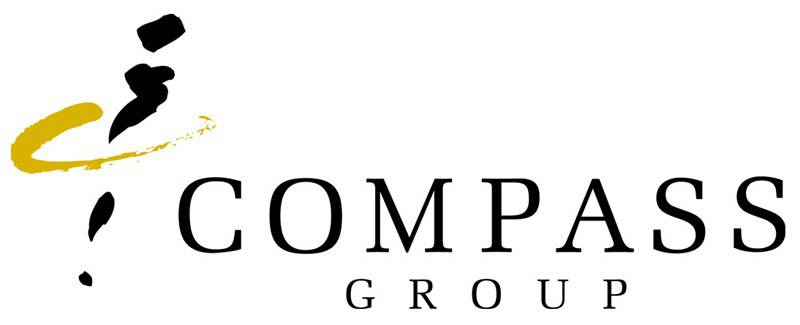 Asbestos Management PlanFor{ESTABLISHMENT}{This Template is not a definitive document and is provided for guidance. Before use the template must be made specific to The Site and its management arrangements}ISSUE REGISTERWHEN THE COMPLETE DOCUMENT IS RE-ISSUED, THE BRIEF DETAILS REQUIRED BELOW ARE TO BE COMPLETED. AMENDMENT RECORDWHEN AN AMENDMENT IS INCORPORATED, THE BRIEF DETAILS REQUIRED BELOW ARE TO BE COMPLETED. CONTENTSSection 1 – Approval of Asbestos Management Plan	5Section 2 – Objective of Asbestos Management Plan & Duty Holders	6Section 3 – Description of Establishment & Buildings	7Section 4 – Responsibilities for Asbestos Management	8Section 5 – Asbestos Management Inspections	10Background	10Regular Occupier Inspections	10Section 6 – Training in Asbestos Awareness	12Section 7 – Emergency Procedures	14Emergency Services	14Asbestos Fibres Released into the Atmosphere	14Actions to be taken resulting from New Discoveries or Accidental Damage	14Records of Exposure	15Section 8 – Management of Asbestos Registers/ Information	16The Asbestos Register and Inspection Schedule	16Record Keeping	16Section 9 – Asbestos Survey Process	17Survey of the Management Area	18Limitations of Surveys	18Section 10 - Strategy for Managing Asbestos Containing Materials	20Priority Assessments	21Control of Contractors & Others (The MoD 4C System)	21Signs and Labels	21Audits and Reviews	22Section 11 - Works Affecting ACM	23Notifiable non-licensed work / Non-licensed work	24Section 12 – Management Options & Selection of Management Options	25Figure 1 – Materials Suspected of Containing Asbestos	26Figure 2 – Sprayed Asbestos Coatings & Pipe & Vessel Insulation	Figure 3 – Asbestos Insulating Board and Insulating Blocks	   Figure 4 - Other Asbestos Containing Materials………………………………………...31ANNEX A – Site Plan	33ANNEX B - Schedule of buildings & completed surveys	34ANNEX C – Asbestos Register	35ANNEX D - Priority Assessments	36Section 1 – Approval of Asbestos Management PlanThis Asbestos Management Plan (AMP) has been prepared to satisfy the requirements of the Control of Asbestos Regulations 2012, in particular with the requirements of Regulation 4.The AMP describes the management arrangements which are in place to control the associated risks from exposure to asbestos containing materials at {enter name of Establishment}.This AMP was prepared on behalf of the Duty holder {enter title of Head of Establishment} by Compass  and is subject to periodic review as the AMP develops.APPROVAL AND AUTHORISATIONTITLE  ASBESTOS MANAGEMENT PLAN FOR {enter name of Establishment}.ISSUE NUMBER	DATED			THE CONTENT AND FORMAT OF THIS ASBESTOS MANAGEMENT PLAN ARE AGREED AND AUTHORISED BY:Head of Establishment  (Duty Holder):Name  				            Signature:  			 	Date Nominated Representative Name:                                  	 	 Signature:                                   	DateCompass Site Manager Name:                          	          Signature:                                   	Date Section 2 – Objective of Asbestos Management Plan & Duty HoldersThe objective of the AMP is to prevent building/grounds and allied maintenance type trades being exposed to harmful asbestos containing materials (ACM) when working on buildings or in the grounds. Unless it has been confirmed that buildings and grounds are free from ACM, workers could be unknowingly be getting put at risk. This plan describes the management arrangement’s that are in place to control ACM on this Establishment and also aims to show how compliance with the requirements of the Control of Asbestos Regulations 2012 is achieved. Regulation 4 of the Regulations places duties on owners, occupiers, managing agents and others. The Duty Holder’s responsibilities include ensuring that all ACM in non-domestic buildings and grounds have been identified and when not positively identified, assumed to present until proven otherwise. Such areas are to be managed and controlled in the same manner as known ACM areas. The Duty Holder has also to ensure that the location and condition of ACM is known, undertake a risk assessment, and prepare a management plan to control the risks and to ensure that an effective system is in place to allow this information to be accessed by those who require it. Although the Duty Holder for this Establishment is {Insert name and title}, the day to day responsibilities for ensuring technical compliance with the requirements of the Control of Asbestos Regulations (CAR) 2012 have been delegated to {Insert name and titleThe Duty Holder is the Head of Establishment who is ultimately responsible for the Asbestos Management Plan, both in its preparation and implementation on the establishment.The Responsible Person on site for managing the Asbestos Register on behalf of the Establishment and the risk associated with Asbestos Containing Material at add site name is add name of individual. It is intended that this document be reviewed at regular intervals in accordance with The Asbestos Regulations. Section 3 – Description of Establishment & Buildings {Insert preamble describing the role/ function of the establishment, breakdown of types of buildings and numbers e.g. office blocks 4 of, workshops 5 of, hazardous/ explosives areas etc, numbers of personnel, site area. Include any relevant historical information relating to the buildings within the establishment, previous asbestos work and possibly future works if known/ currently planned. }Section 4 – Responsibilities for Asbestos ManagementThe diagram below aims to clearly identify the responsibilities for the management of asbestos within this Establishment.Section 5 – Asbestos Management InspectionsBackgroundPrior to the introduction of the Control of Asbestos at Work Regulations 2002, Establishments managed asbestos in accordance with local requirements. This called for regular inspections of buildings and the maintenance and upkeep of an Asbestos Register by the Duty Holder. The Asbestos Register was then referred to prior to any building or maintenance works to establish if any asbestos containing materials located within the specific work location.The inspections were generally of a visual nature, with little sampling conducted. Any concerns noted during the inspection were reflected in the Asbestos Register and highlighted to the Duty Holder for the appropriate corrective action.  	ESS InspectionsESS /Compass  will arrange for the inspection of all ACM recorded on the asbestos register on a risk based methodology by combining the scores given in the material and priority assessment algorithms to produce a risk rating. These scores will be converted to reflect high, medium and low as follows.Material Assessment							11Priority Assessment							  8Risk Rating								19Therefore the following inspection frequencies are recommended:High		3 – 4 monthsMedium	6 monthsLow		12 monthsESS will revise the Asbestos Register accordingly following routine inspections.Inspections will be managed by the nominated Asbestos Focal Point however the basic checks that there has been no deterioration to the building fabric containing ACM or the encapsulation can be carried out by a suitably competent employee for example meets one of the following:Attended the in-house Asbestos Management Course or a P405 Asbestos management or, Trained in Non-licensed asbestos work or an Experienced building surveyorSection 6: Training in Asbestos AwarenessSuitable and sufficient training is an essential element of managing the risks associated with Asbestos. Training on the hazards associated with asbestos rests with every employer whose employees come or could come into contact with ACM. Such contact would include an office worker in a location where asbestos is present in the building fabric, contractors who may unintentionally uncover ACM and those employed to work with asbestos materials. ESS will ensure all its employees and contractors are provided adequate training on asbestos including general awareness of the asbestos management arrangements, emergency procedures and of the legislative requirements.Line management are to ensure training is provided for the following groups of non-ESS personnel;Establishment personnel with responsibilities for controlling access to areas where asbestos containing materials may be present. All other contractors and site visitors who may encounter ACM.Further training may be necessary to enhance individual’s knowledge of asbestos working in relation to specific tasks such as removal. Any such training needs will be assessed during the early planning stages of such tasks with appropriate training provided to the individuals concerned.The training records of all specialist sub-contractors will be assessed to determine the contractors competency for carrying out any such work e.g. taking of asbestos surveys.  Awareness training is to include:The (Establishment) AMP.The health risks associated with asbestos.The different forms of asbestos containing materials used in buildings.The potential of asbestos being found in soilThe relevant legislation.The health risks associated with asbestos but taking care to provide the right balance. Everyone should respect asbestos, but not fear it. Asbestos is an extremely emotive subject, and often the simple knowledge of its presence is enough to make employees afraid of being in the same room.That you can only be affected by asbestos if there are fibres in the air.That asbestos in good condition can be safely left in place.That any exposure to asbestos should be avoided and that any risk increases as the level, duration and frequency of exposure increases;That the increased risk to health from a one-off accidental exposure is negligible and not a cause for concern;What to do if they find asbestos or a damaged material, which they think could contain asbestos;What to expect from maintenance employees and building operatives.How asbestos on this site is being managed.Section 7 – Emergency ProceduresEmergency ServicesThe Fire Service (whether MoD or Local Authority) are the most likely of the Emergency Services to disturb or come into contact with asbestos containing materials (ACMS)A copy of the asbestos register is to be kept at the site/facility entrance and made available to external Emergency Services responding to emergencies on the site.Area Custodians will also brief Emergency Services on arrival at their buildings when practical to do so.Acute medical emergencies must be given priority over any asbestos concerns.Actions to be taken resulting from New Discoveries or Accidental DamageIf new asbestos material or material suspected to contain asbestos is discovered or accidentally damaged on the site, the person making the discovery is to inform the Area Custodian without delay. The following outlines the duties placed on the relevant appointed persons.The Area Custodian is to:Inform the ESS senior site manager immediately.Restrict access to the affected area.Notify the SHE point of contact. The Site Manager is to:Notify the Duty Holder if necessaryInform the HSE ContactEnsure that any work in that area, likely to increase the risk of exposure, ceases.Arrange for the area to be evacuated, sealed and warning notices displayed, if there is a significant risk of exposure to asbestos fibres.The HSE contact  is to:Arrange for the identification of the type of asbestos and determine the nature and degree of exposure.Advise on remedial action including any need for evacuation.Seal off affected areas and erect warning notices if necessary.Engage a competent contractor to carry out remedial works if necessary.Revise the Asbestos Register accordingly.The Building Occupier is to:Co-operate and arrange evacuation of the building and affected areas if necessary.Records of ExposureThe Compass SMS requires records to be kept regarding the accidental exposure of persons to asbestos. The Control of Asbestos Regulations also requires records to be kept when employees have been exposed to asbestos fibres above the control limits.In the event of the legal proceedings arising from the “Control of Asbestos Regulations” documentary evidence that demonstrates compliance with the approved Code of Practice will greatly assist the defence.The Duty Holder and ESS are to keep records of any air monitoring that has been carried out. The following are required by law and must be kept for 40 years: the sampling should be cross referenced to the asbestos register reference for the materials concerned.The name and address of the employerThe date(s) the air monitoring took placeThe type of work being done e.g. removal of asbestos insulation The type of sample, i.e. personal, clearance etc.The location of any static samplerThe sampling time and flow rateThe fibre countThe fibre type if knownThe names or organisations of the sampler and analyst. The Line Manager is to ensure that the above information arising from works under their control are passed to HR.Section 8 – Management of Asbestos Registers/ InformationUnder the terms of the Compass UK SMS, the Asbestos Registers for each site will be maintained by the Duty Holder with copies being held at each Establishment/location as is necessary to prevent danger.The Asbestos Register and Inspection ScheduleThis document comprises of a spreadsheet providing a quick reference building by building list of all known and presumed asbestos containing materials and also records inspections dates and a summary of risk criteria.A copy of the register is included at Annex C.The asbestos register is kept and maintained by the Duty Holder. The register is to be made available to anyone planning, designing or proposing to carry out works within the managed area.Record KeepingAccurate and comprehensive records are essential in order to demonstrate that due diligence and reasonable precautions have been put in place in order to avoid non-compliance with the regulations.All asbestos related documents arising from activities controlled by ESS will be retained and controlled by the ESS Manager in order to fulfil the above requirements, in particular:Asbestos SurveysAsbestos Management PlanRecords of Air Testing and MonitoringRecords of regular inspection of ACMRecords of Removal Works and Clearance CertificatesRecords of Proper Disposal of all Asbestos Waste from the Site.Records of Staff TrainingRecords of Incidents and Accidents involving ACMsSection 9 – Asbestos Survey ProcessBackground.During the period 2002 through to 2010 asbestos management surveys on site were classified as Type 2 surveys in accordance with MDHS 100 - Methods for the Determination of Hazardous Substances – Surveying, sampling and assessment of asbestos containing materials. In 2010 HSE introduced new improved guidance (HSG 264) this removed the term Type 1, 2 & 3 surveys and now refers to Management Surveys or Demolition / Refurbishment Surveys.This change does not require that all buildings have to be resurveyed nor does it require that existing documentation has to be changed to read management survey rather than a type 2 survey. Periodic reviews will identify when existing surveys are no longer valid and resurvey is required.All new and resurvey work will however be conducted to the most current industry standard.Survey Process.The survey process will align with the requirements set out in the statutory and mandatory documents listed below. In outline, this will consist of desktop studies followed by visual and intrusive inspections (access will be required to both high and low levels in certain buildings) complete with sampling where necessary.The inspectors will note areas of suspected asbestos and note the locations of where samples have been taken. The samples will be taken under controlled conditions and the sample area suitably sealed afterwards. Where samples are taken from a location, it will be recorded and identified on its own sample sheet. Where samples prove to be negative this will be recorded as such. Where samples prove positive the asbestos details will be identified and an asbestos warning notice applied.A report will be issued on completion of each site survey that will clearly identify the location, area, type, amount, condition, risk, cost and detailed recommendations on making safe or removal of the asbestos. This report will be made readily available to ESS team to ensure that the Asbestos Management Plan and Asbestos Register is updated.The recommendations from the survey report will be programmed into the CSMP as works packages for the future removal and making safe of areas containing asbestos containing materials.Inspectors taking samples and those engaged to conduct surveys are to be able to comply with the standard set out in EN45004 and are to be accredited to the British Institute of Occupational Health (BIOH) for undertaking asbestos surveys and hold a BIOH P402 certificate or equivalent.Only Laboratories accredited to ISO 17025 standards are to be used and should ideally be independent from the surveying organisation.A schedule of all buildings and their survey status/record is provided at Annex B. The schedule shows which buildings have had management surveys and also buildings where surveys have still to be undertaken. The schedule is to distinguish between an old Type 2 survey and a management survey.Supporting documents and standards are as follows: Control of Asbestos Regulations 2012L127 - The management of asbestos in non-domestic premises ACOP JSP 375 Vol 2 Leaflet 54 – Management of Asbestos in Non-Domestic Premises.Practitioners Guide 02/07 – Management of Asbestos Containing Materials on the Defence Estates. (as amended by Policy Instruction 03/09).HSG 264 – Asbestos Survey Guide.HSE Leaflet – Working with Asbestos in buildingsHSE Leaflet – Managing Asbestos in premises.Survey of the Management AreaEach individual building has been surveyed within the period enter date to enter dateThe surveys were carried out by Independent Specialists in accordance with the HSE Guidance on the Method for the Determination of Hazardous Substances (MDHS 100).The surveys were generally type 2 standard sampling, identification and assessment surveys.Electronic copies and hard copies of each survey report are kept for reference within the (Establishment) by the Duty Holder..Every item of asbestos containing material identified by the surveyors has been assessed by them for its potential to release asbestos fibres if disturbed.Limitations of Surveys The surveys carried out for this plan provide a basis for the management of the ACMS on this site, however, the surveys were limited and cannot be regarded as full and complete because some areas cannot be accessed. When planning works ensure that any exclusions referred to in the survey reports are checked.It is not possible to discover all ACMS within buildings without some opening up of the structure and fabric of the building, therefore if demolition, refurbishment or intrusive works are proposed it will be necessary to carry out a Demolition / Refurbishment Survey in order to ensure that all the ACMS are located and identified at an early stage in the planning and design process.Minor works may reveal suspect ACMS not previously identified, where there is reason to suspect that ACMS may be encountered then the procedures in section 7.0 should be implemented.Asbestos surveys are subject to human error therefore it is possible that some ACMS may have not been identified or reported. If suspect material is discovered the actions in section 7.0 should be followed.Section10 - Strategy for Managing Asbestos Containing Materials The outline strategy for managing ACMS on this establishment are as follows:Survey all buildings and grounds, reports to include material assessments for all identified ACMS.Carry out immediate high risk remedial works resulting from the survey.Conduct priority assessments for all identified ACMS. Enter onto the Asbestos Register a Risk Rating based on the sum of both the material and priority assessments.Carry out remedial works prioritised as above to ensure that all ACMS are in a safe condition, so far as is reasonably practicable.Implement the management controls detailed in this AMP.Conduct regular inspections of all ACMS.Review procedures periodically.   Instructions have been given to all ESS personnel to ensure that they are aware of the procedures to be followed when working in buildings that may contain asbestos. Until such times as management surveys have been carried out on all buildings, ESS workers have been instructed to assume that asbestos containing materials are present. No work will be carried out on the premises or grounds that may disturb the fabric of the building or grounds until measures to control the risk have been implemented. Asbestos Registers will have to be referred to during the planning stages for any maintenance or repair task that may disturb asbestos fibres so that suitable and sufficient control measures can be established.In the event of an emergency, ESS workers have been instructed to make the building safe, or grounds avoiding intrusive work that may lead to exposure to asbestos fibres. Surveys can then be arranged to confirm if there are asbestos containing materials in the location and will allow the proper control measures to be put in place when the permanent repair is carried out. These control aspects are including in the asbestos awareness training provided to ESS maintenance workers. All identified asbestos on the Establishment is inspected for condition at least once annually. These inspections check asbestos containing materials for damage and disturbance in order to ensure that they remain in a safe condition. Any shortcomings are brought to the immediate attention of the Building Manager/ Area Custodian and reported to Duty Holder. ESS assess the shortcoming and will either take immediate action to resolve or programme the works with the Duty Holder to be carried out at a later date. Further more detailed surveys, where necessary, are also conducted prior to any major refurbishment or demolition works. These surveys are more intrusive than management surveys and aim to provide sufficient information on the extent of the asbestos in the building to allow for pricing its safe disposal during the tender process for the works. Priority AssessmentsPriority assessments have been carried out in order to determine the likelihood of someone disturbing the ACMS. Priority scores have been allocated to each item on the asbestos register. The scores have been calculated by algorithm in accordance with the guidance provided in HSE guidance: The comprehensive guide to Managing Asbestos in Premises (HSG 227).The priority assessment scores can range from (2) for very low risk materials with little or no interaction with humans, up to (24) for very high-risk materials likely to affect large numbers of people.Management strategy and actions take into account the priority assessments.The priority assessment forms for each item on the asbestos register are included in Annex D.Assessment scores on this site range from 3 to 13, most of the scores are 10Signs and LabelsThe Management of Health and Safety at Work Regulations require that suitable labelling / signage is put in place if there are no other appropriate preventive or protective measures. Labelling is to conform to the Health & Safety (Safety Signs and Signals) Regulations 1996. In addition to the preventive and protective measures previously described warning notices and labels will be used in locations where the disturbance of ACM is likely to give rise to significant release of fibres into occupied workplaces.Each building will be assessed separately and it is not planned to label all asbestos as this could be seen to create unnecessary concern. However all high risk or areas that are deemed by ESS in conjunction with the Head of Establishment will be labelled.Warning Notices will be displayed as a reminder to those who have to break into or disturb asbestos insulation or ACM in areas where asbestos is known to exist and which could easily be damaged. The notices will be located where they will be readily visible to anyone likely to damage the asbestos. However, the location and type of notice will be carefully considered to avoid causing any unnecessary concern to the building occupants or visitors. Persons who normally occupy areas where asbestos is known to exist will be notified of its existence.Audits and ReviewsThe Head of Establishment or {nominated representative} will ensure that the Asbestos Management Plan is professionally reviewed at 6 monthly intervals and that the review process is documented.The Head of Establishment will ensure that following each review all necessary actions are implemented to maintain and/or improve the effectiveness of the asbestos management plan.The Establishment Health & Safety Officer/Advisor is to audit the plan annually and the audit is to be documented.The Head of Establishment will ensure that the Establishment Health & Safety Officer/Advisor recommendations are considered when reviewing the plan.ESS will be subject to internal and external audits which will include compliance with the AMP.Section 11 - Works Affecting ACMAsbestos must be considered by anyone planning designing or procuring works on the site. Works may be simple maintenance and decorating jobs or more complex refurbishment, structural alterations, new buildings, excavation and demolition.ESS will maintain the master copy of the Asbestos Register, Floor Plans and site plan showing the location of all known and presumed ACM.ESS will keep records of all asbestos works carried out in ESS Contract Period for each facility, these records will include laboratory reports, air test documentation, removal and encapsulation works details, re-occupation certificates, waste disposal documents and available historical information.ESS will provide all relevant asbestos information to those who have a legitimate reason to require such information e.g. CDM Coordinators and Designers as required by the CDM Regulations and duty holders under the MoD 4Cs.ESS will ensure that all works managed by the ESS will comply with the Control of Asbestos Regulations 2012, in particular that no work commences without a suitable and sufficient risk assessment and plan of work having been put in place.Area Custodians will check written plans of work before allowing contractors to proceed with any job that may affect ACM within their building. ESS will ensure that all contractors working with asbestos containing materials are suitably trained and competent even if the work does not require a licence in accordance with regulation 3(2) of the CAR 2012. The level of training required by non licensed contractors is given in regulation 10 and further described within the ACOP L143 paragraphs 124 – 154.ESS is to take special care when appointing licensed contractors to work with ACM on the site in particular the following aspects should be considered prior to inclusion on any tender list:Demonstrate performance reliability in their work (through the provision of references from persons who can verify the quality of work carried out) and be members of a relevant trade association.Demonstrate ability to carry out asbestos activities by providing certificates etc. of successfully completed training courses covering asbestos abatement. The contractor is to provide proof that employees have received instruction on:The dangers of asbestos exposure.Respirator use.Decontamination and relevant legislation.Demonstrate prior experience in performing previous abatement projects through the submission of a list of prior contracts. The list is to include the names, addresses and telephone numbers of building owners (or companies) for whom the projects were performed. Contractors new to asbestos abatement work, but who have undergone the necessary training may be considered for certain types of work. Such contractors are to submit evidence of training and other supporting information for consideration.Consideration is to be given to any fines received by the contractor, claims and or/court cases pending in connection with any asbestos abatement work.Contractors must provide a copy of a valid licence ESS will ensure that any person engaged by them in the planning, design and supervision of asbestos work is suitably trained and qualified to do so.ESS are to ensure that following all asbestos removal works a certificate is obtained from a competent person independent of the removal works contractor stating that the area is fit for occupancy.  To be competent they must demonstrate that they conform with the specified requirements given in ISO 17020 and ISO 17025 through accreditation with a recognised accreditation body (UKAS is currently the sole recognised accreditation body in Great Britain).Notifiable non-licensed work / Non-licensed workBefore any work is classified as non-licensable or non-notifiable the ESS employee superintending the works must ensure that there is documentary evidence to demonstrate that the work satisfies all the requirements set out in CAR 2012.  The flowchart and guidance provided in the HSE guide Asbestos Essentials -  Advice on non-licensed work with asbestos is to be used.Any work that is classified as notifiable non-licensed work the ESS employee superintending the work must ensure that the contractor has notified HSE and that a copy of the notification, a list of workers on the job and a record of their likely level of exposure is to be retained in the site asbestos records of removals / works.Works that are clearly non-licensed work will be carried out to a method statement that meets the requirements of the relevant task sheets provided in the HSE guidance – Asbestos Essentials Task Sheets.  Section 12 – Management Options & Selection of Management OptionsThis section explains the management decisions and rational for categorising remedial action following surveys. The method chosen will be based on the recommendations contained in the survey reports plus local input from Establishment’s. The following flow charts with supporting explanatory notes have been provided to show the decision making process used by ESS when deciding what option is to be taken;Figure 1 – Materials suspected of containing asbestosFigure 2 – Sprayed asbestos coatings and pipe and vessel insulation.Figure 3 – Asbestos insulating boards and insulating blocksFigure 4 – Other asbestos containing materialsFigure 5 – Asbestos in SoilFigure 1 – Materials Suspected of Containing AsbestosExplanatory NoteFigure 1 summaries the decision to be made where asbestos material is first identified and leads through to either a decision to manage the materials in place or direct attention to other more suitable options for dealing with the asbestos.Figure 2 – Sprayed Asbestos Coatings & Pipe & Vessel InsulationExplanatory NotesFigure 2Note 1: Is the material accessible and vulnerable to further accidental or deliberate damage from adjacent repair or maintenance, impact by people, vehicles, objects or vandalism?Note 2: If the damage is slight and the ACM is not easily accessible, remedial work is unlikely to be necessary. The damage should be monitored and your decision reviewed if circumstances change (e.g. the area becomes accessible)Note 3: If the damage is superficial, eg slight cracking to pipework insulation or deteriorated surface finish, the answer “no” to this question. If, for example, the insulation is starting to come away from the pipework or the spray coating appears to be loose in places, then answer “yes” to this question. If there is debris on the floor or other surfaces then this will need removing following appropriate precautions.Note 4: The damage may be extensive, but if the material is generally sound without friable material or loose pieces, then sealing/ encapsulation may be possible.Figure 3 – Asbestos Insulating Board and Insulating BlocksExplanatory NotesFigure 3Note 1: Is the material accessible and vulnerable to further accidental or deliberate damage from adjacent repair or maintenance, impact by people, vehicles, objects or vandalism? If the damage is not easily accessible, remedial work may not be necessary. The damage should be monitored and your decision reviewed if circumstances change (eg the area becomes accessible).Note 2: If the damage is superficial, eg slight cracking to pipework insulation or deteriorated surface finish, then answer “no” to this question. If, for example, the insulation is starting to come away from the pipework or the spray coating appears to be loose in places then answer “yes” to this question.Note 3: If there is debris on the floor or other surfaces then this will need removing following the appropriate precautions.Figure 4 – Other Asbestos Containing Materials Explanatory NotesFigure 4Note 1: This chart covers products not included in Figures 2 and 3, such as asbestos cement, textiles, gaskets, ropes and encapsulated products such as vinyl and thermoplastic tiles, roofing felts etc. Materials which are encapsulated in a resilient matrix will have limited ability to release fibres, therefore asbestos in reinforced plastics, vinyl’s, resins, rubber, mastics, bitumen, paints, flexible plaster and cement have little opportunity to release fibres unless the matrix is removed (e.g. degraded, dissolved or burnt) or subject to high levels of abrasion (e.g. use of power tools).Management of these types of materials so maintenance workers do not use abrasive methods and power tools is usually sufficient to minimise airborne asbestos releases. Sealing may be considered if there is evidence of routine wear and abrasion. The flow chart shows decisions to be considered if remedial action is deemed necessary. However, unless the damage is significant or they are in a vulnerable position, urgent remedial action is unlikely to be necessary and products should be removed following the correct procedures (refer to paragraph 19-23 of Comprehensive Guide to Managing Asbestos in Premises) when they come to the end of their useful life, or before refurbishment or demolition.Note 2: Products which are well less encapsulated (eg asbestos textiles and gaskets) will release fibres more readily and use of controlled work methods by maintenance workers and enclosure or sealing to prevent damage may be necessary is some circumstances.Note 3: Is the material accessible and vulnerable to further accidental or deliberate damage from adjacent repair or maintenance, impact by people, vehicles, objects or vandalism.Note 4: If the damage is slight remedial work is unlikely to be necessary. The damage should be monitored and decision reviewed if circumstances change (e.g. the area becomes accessible).Figure 5 –  Asbestos Containing Materials in Soil ANNEX C – Asbestos RegisterThe Asbestos Register is available on the hyperlink below or by contacting ESS on enter telephone numberFurther informationANNEX D - Priority AssessmentsPriority risk assessments are available on the hyperlink below or by contacting ESS on enter telephone numberISSUENUMBERRECIPIENT12345Amdt NumberParagraph Number Where Text Has ChangedBrief summary of alterationSignatureDate12345Usage Class Asset Count QuartersMessesRecreational FacilitiesHealth FacilitiesShopsOffices / Work AreasStores and Processing FacilitiesWorkshops and LaboratoriesSecurityGroundsOther